Государственное бюджетное учреждение здравоохранения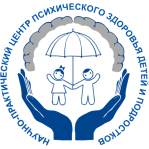 «Научно-практический центр психического здоровья детей и подростков им. Г.Е. Сухаревой Департамента здравоохранения города Москвы» Общественная организация «Российское общество психиатров»ПРОГРАММАII-й научно-практической конференции памяти Г.Е. Сухаревой«Актуальные вопросы оказания психиатрической помощидетям и подросткам» 11 ноября 2015 г.09.30Открытие конференции:Потекаев Николай Николаевич – д.м.н., профессор, Первый заместитель руководителя Департамента здравоохранения города Москвы.Портнова Анна Анатольевна – д.м.н., главный внештатный детский специалист психиатр.Усачева Елена Леонидовна – д.м.н., директор ГБУЗ «НПЦ ПЗДП им. Г.Е. Сухаревой ДЗМ»9.50-10.20Вклад Г.Е. Сухаревой в развитие отечественной психиатриидокл.: зав.кафедрой детской психиатрии и психотерапии ГБОУ ДПО РМАПО Минздрава России, д.м.н., профессорШевченко Юрий Степанович10.25-10.55Расстройства аффективного спектра в детском и подростковом возрасте.докл.: директор Московского НИИ психиатрии, филиала ФГБУ «ФМИЦПН» Минздрава России, д.м.н., профессорКраснов Валерий Николаевич руководитель Отделения психической патологии детского и подросткового возраста Московского НИИ психиатрии, филиала ФГБУ «ФМИЦПН» Минздрава России, к.м.н.КореньЕвгений Владимирович11.00-11.20Психопатологические аспекты суицидального поведения в детско-подростковом возрасте, возможности выявления и предупреждения суицидов.докл.: зав.отделением № 6 ГБУЗ «НПЦ ПЗДП им. Г.Е. Сухаревой ДЗМ»Смиров Илья Игоревич11.20-11.40Организация комплексной помощи подросткам с делинквентным поведением.докл.: зам.директора ГБУЗ «НПЦ ПЗДП им. Г.Е. Сухаревой ДЗМ», к.м.н.Безменов Петр Васильевич11.40-12.00Оказание помощи детям при чрезвычайных ситуациях.докл.: главный внештатный детский специалист психиатр, д.м.н.Портнова Анна Анатольевна12.00-12.20Опыт работы Единого центра защиты детей.докл.: старший психолог ГБУЗ «НПЦ ПЗДП им. Г.Е. Сухаревой ДЗМ»Серебровская Ольга ВячеславовнаДискуссияПерерыв 12.30-13.00Перерыв 12.30-13.0013.00-13.30Мультидисциплинарные подходы к проблеме расстройств аутистического спектра.докл.: зав. отделом по изучению проблем детской психиатрии с группой исследования детского аутизма ФГБНУ «Научный центр психического здоровья», д.м.н.Симашкова Наталья Валентиновна13.30-13.45Вклад Сухаревой Г.Е. в психиатрию пограничных нарушений.докл.: гл.науч.сотрудник отдела социальных и судебно-психиатрических проблем несовершеннолетних ФГБУ «ФМИЦПН» Минздрава России, д.м.н., профессорШалимов Валерий Федорович13.45-14.05Реализация системного подхода в оказании помощи детям с аутистическими нарушениями.докл.: зам.директора ГБУЗ «НПЦ ПЗДП им. Г.Е. Сухаревой ДЗМ», д.м.н.ХышиктуеваТатьяна Павловна14.05-14.25Генетические факторы в этиопатогенезе аутизма.докл.: зав.медико-генетического отд. ГБУЗ «НПЦ ПЗДП им. Г.Е. Сухаревой ДЗМ», к.м.н.Денисенкова Елена Валерьевна14.25-14.45Немедикаментозные методы реабилитации при расстройствах аутистического спектра.докл.: зав.отделением №12 ГБУЗ «НПЦ ПЗДП им. Г.Е. Сухаревой ДЗМ» , к.м.н.Кузьмич Григорий Викторович14.45-15.05Реальность и перспективы клинической психотерапии в детско-подростковом психиатрическом стационаре. докл.: психотерапевт ГБУЗ «НПЦ ПЗДП им. Г.Е. Сухаревой ДЗМ»ЛевковскаяОльга БорисовнаДискуссия